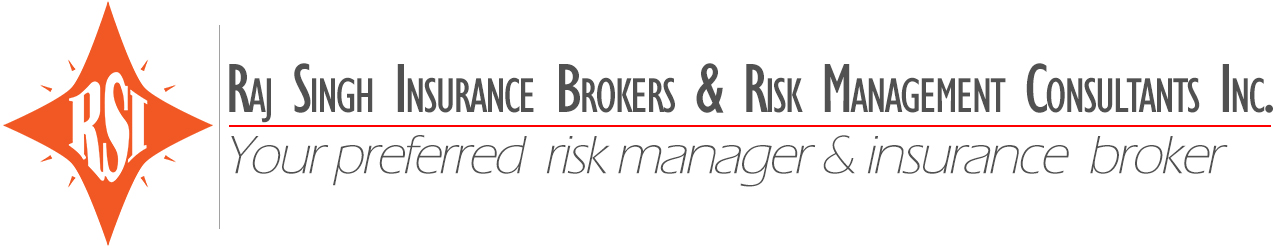 AIRCRAFT HULL AND LIABILTY INSURANCE QUESTIONAIREFull name of the main Insured(s):  Address of the main insured(s): Is coverage required for any subsidiary or associated companies? Yes	NoIf so, please advise details Details of the aircraft to be insured:What is the aircraft used for?Is the aircraft hangared?	Yes 			NoIs the aircraft tied down?	Yes 			NoBase Airfield:  Limit of Liability quotation required, Combined Single Limit anyone accident :Other:   Pilots:Other Pilot details to be included at the end of this questionnaire.Estimated hours to be flown each year, per aircraft Have you made any aviation insurance claims during the past 5 years?   Yes            No If yes, please advise details including amount: Also, advise details of any incidents that could have resulted in a claim. Geographic area of operation.  	U.K 		U.K/E.E.C.    		Other               If other, please specify:  Who will maintain aircraft and where:  Would you be interested in quotes for other associated risks? If not anew risk, please advise who is current Insurer, with details if applicable.When is coverage to incept:  Do you plan to be flying into Crown(RAF/MoD) Airfields, Denmark or Germany and therefore require the higher Liability Insurance needed:	Crown		Yes		Germany	Yes		Denmark	Yes 			No				No				NoPlease provide copies of any insurance/indemnity clauses that may affect coverage.Is the aircraft subject of a loan, rental agreement or other encumbrance, or registered to another party. If so please advise details. In connection with aircraft insurance, has any insurance company or Underwriter ever:Declined to accept your proposal		Yes			NoRefused to renew your policy 			Yes			NoCancelled your policy 				Yes 			NoIf answer to any of these is yes, please provide details.Please advise any other material fact or information that may be considered relevant to potential Insurers. Applicant’s Name: 		Signed: Title:  				Date:  YearMake & ModelRegistrationAgreed Value – USD Passenger/Crew Seating Private Pleasure, Business Club Uses Parachuting Hire and Reward/ RentalAb-Initio Glider Towing Commercial Charter Spraying Racing Advanced Training Display Medevac Aerobatics(Competitive) Aerobatics(noncompetitive Other USD500 000USD1 000 000USD1 500 000USD2 000 000USD2 500 000USD5 000 000NameAgeLicence heldTotal HoursHours on Make and ModelHours on similar (Specify) 0 – 50 51 – 100101 – 250Hull War Risks Personal Accident Loss of Licence Airside Liability Premises, Products, Hangarkeepers Spares 